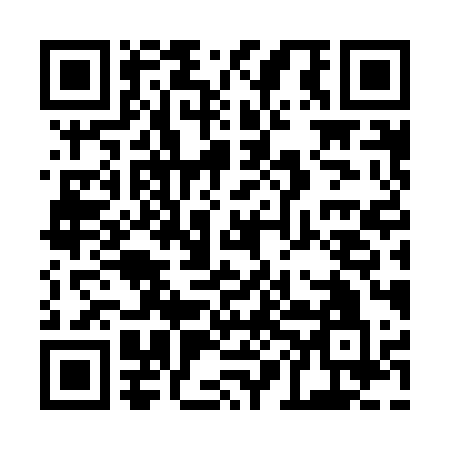 Ramadan times for Ardjachie Point, UKMon 11 Mar 2024 - Wed 10 Apr 2024High Latitude Method: Angle Based RulePrayer Calculation Method: Islamic Society of North AmericaAsar Calculation Method: HanafiPrayer times provided by https://www.salahtimes.comDateDayFajrSuhurSunriseDhuhrAsrIftarMaghribIsha11Mon4:554:556:4212:264:076:116:117:5912Tue4:524:526:4012:264:096:146:148:0213Wed4:494:496:3712:264:116:166:168:0414Thu4:464:466:3412:254:136:186:188:0715Fri4:434:436:3112:254:156:206:208:0916Sat4:404:406:2812:254:166:236:238:1217Sun4:374:376:2612:254:186:256:258:1418Mon4:334:336:2312:244:206:276:278:1719Tue4:304:306:2012:244:226:296:298:1920Wed4:274:276:1712:244:246:316:318:2221Thu4:244:246:1412:234:256:346:348:2422Fri4:214:216:1212:234:276:366:368:2723Sat4:184:186:0912:234:296:386:388:3024Sun4:144:146:0612:234:306:406:408:3225Mon4:114:116:0312:224:326:436:438:3526Tue4:084:086:0012:224:346:456:458:3827Wed4:044:045:5812:224:366:476:478:4128Thu4:014:015:5512:214:376:496:498:4329Fri3:583:585:5212:214:396:516:518:4630Sat3:543:545:4912:214:416:546:548:4931Sun4:514:516:461:205:427:567:569:521Mon4:474:476:431:205:447:587:589:552Tue4:444:446:411:205:468:008:009:583Wed4:404:406:381:205:478:028:0210:014Thu4:364:366:351:195:498:058:0510:045Fri4:334:336:321:195:508:078:0710:076Sat4:294:296:301:195:528:098:0910:107Sun4:254:256:271:185:538:118:1110:138Mon4:224:226:241:185:558:138:1310:179Tue4:184:186:211:185:578:168:1610:2010Wed4:144:146:191:185:588:188:1810:23